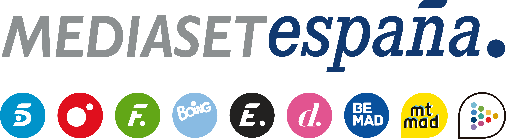 Madrid, 14 de diciembre de 2020Cuatro prepara la segunda temporada de ‘First Dates Crucero’ e inicia el casting de participantes Los interesados en participar en esta nueva ‘travesía’ del programa disponen de dos vías para inscribirse en el proceso de selección: a través de la página www.cuatro.com/participa o mediante mensaje en la aplicación Whatsapp al número 650799139.El barco MSC Grandiosa, en el que MSC Cruceros ha desarrollado un riguroso protocolo de seguridad y prevención de la Covid-19, será el escenario donde transcurrirá la grabación de las nuevas entregas del programa. Solteros que buscan el amor, mayores de edad y dispuestos a vivir una experiencia inolvidable: este es el perfil de los candidatos que protagonizarán la segunda temporada de ‘First Dates Crucero’, que Cuatro prepara en colaboración con Warner Bros. ITVP España. La cadena ha comenzado esta semana el casting de candidatos, que disponen de dos vías para inscribirse en el proceso de selección: a través de la página www.cuatro.com/participa o mediante mensaje en la aplicación Whatsapp al número 650799139.La grabación de las nuevas entregas de este formato -primera versión internacional de ‘First Dates’ que transcurre en un crucero- se desarrollará a principios de 2021 a bordo del barco MSC Grandiosa, en el que MSC Cruceros ha desarrollado un riguroso protocolo de prevención de la Covid-19 para que todos los pasajeros puedan disfrutar de la travesía en óptimas condiciones de seguridad*. Carlos Sobera, el staff de ‘First Dates Crucero’ y la tripulación del barco ejercerán como anfitriones de los solteros que se embarcarán en esta singular aventura, en la que tratarán de encontrar el amor de sus vidas en un escenario idílico y cargado de romanticismo.  En su primera entrega en Cuatro, ‘First Dates Crucero’ obtuvo una media de 1.039.000 espectadores y un 7,3% de share, con datos destacados en jóvenes con edades comprendidas entre 13-24 (10,3%) y 25-34 años (8,8%). Además, superó la media obtenida a nivel nacional en Canarias (10,6%), Asturias (9,5%), Murcia (8,7%), Andalucía (8,6%), Galicia (7,8%) y Valencia (7,4%).*Nota de MSC Cruceros sobre el protocolo de prevención de la Covid-19 creado para MSC GrandiosaDesde agosto, el protocolo de sanidad e higiene creado para MSC Grandiosa ha permitido que más de 30.000 pasajeros naveguen con seguridad y responsabilidad. Este protocolo, líder en la industria y creado por expertos médicos externos y autorizado por autoridades nacionales y regionales relevantes, incluye un control de salud a todas las personas a bordo -tanto pasajeros como tripulación- con test de COVID-19 antes del embarque; sanitización elevada y medidas de limpieza alrededor del barco; distancia social; uso de mascarillas en zonas públicas y tecnología para rastrear a bordo. En esta fase inicial, la capacidad del barco también ha sido reducida para asegurar que la distancia social puede garantizarse a bordo.